Planned Course of StudyPlanned Course of Study is in the section titled “Post Secondary Considerations” in the green section of Enrich.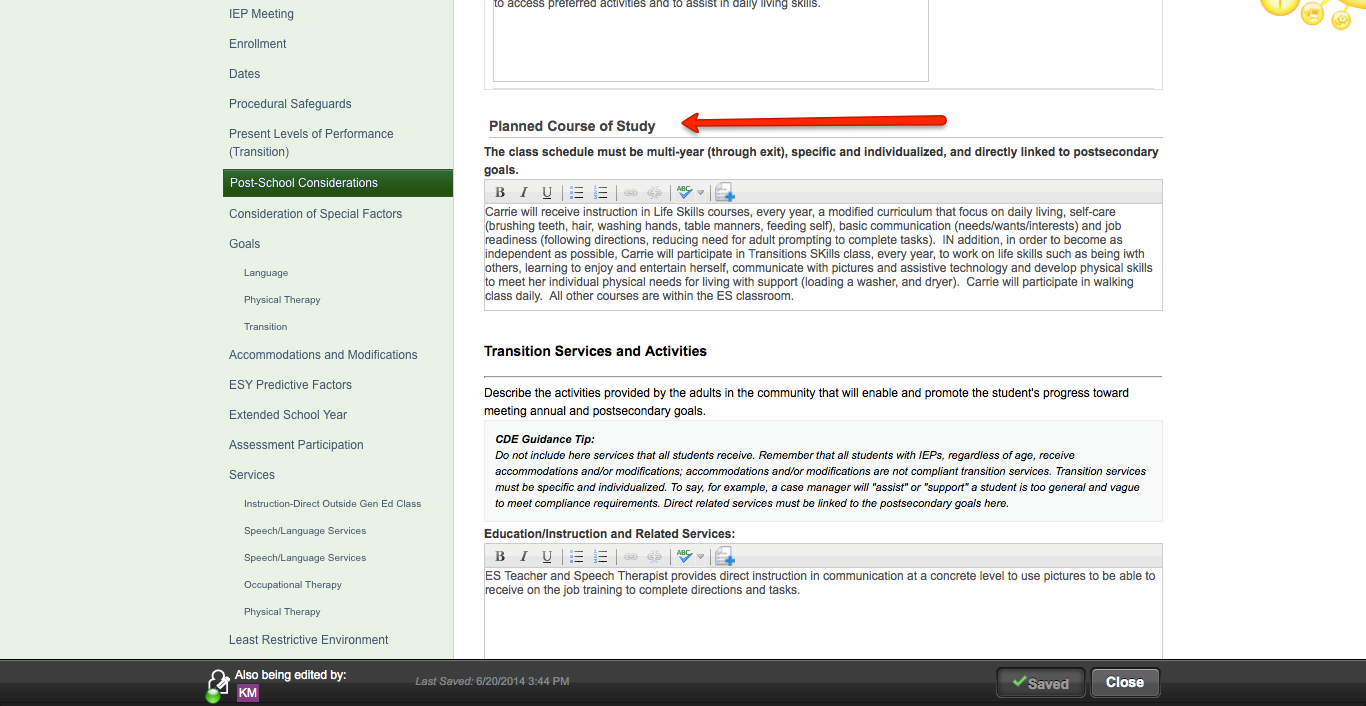 